Дистанционное обучение впервые избранных председателей, заместителей  председателей 
и секретарей избирательных комиссий  субъектов Российской Федерации118 марта 2022 года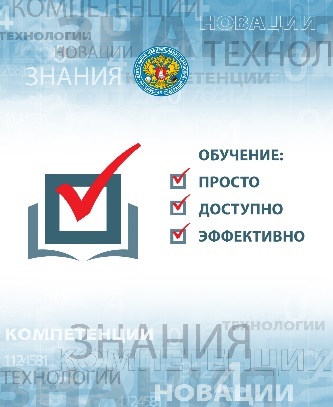 ТЕСТОВЫЕ ЗАДАНИЯ 
ДЛЯ ДИСТАНЦИОННОГО ОБУЧЕНИЯ
Тема: Организация деятельности комиссий. Обеспечение гласности в деятельности комиссийИзбирательная комиссия правомочна приступить к работе, если ее состав сформирован:а) не менее чем на две трети от установленного состава;б) не менее чем на одну треть от установленного состава;в) не менее чем на половину от установленного состава.Председатель избирательной комиссии субъекта Российской Федерации:а) избирается открытым голосованием;б) избирается тайным голосованием по предложению ЦИК России;в) назначается ЦИК России;г) нет верного ответа.Заседание избирательной комиссии субъекта Российской Федерации является правомочным, если на нем присутствует:а) большинство членов комиссии с правом совещательного голоса;б) половина от установленного числа членов комиссии с правом решающего голоса;в) одна треть от установленного числа членов комиссии с правом решающего голоса;г) большинство от установленного числа членов комиссии 
с правом решающего голоса.В случае равного числа голосов членов комиссии с правом решающего голоса, поданных «за» и «против» решения избирательной комиссии, является решающим:а) голос председателя комиссии (председательствующего на заседании);б) голос старшего члена комиссии с правом решающего голоса;в) нет верного ответа.На всех заседаниях избирательной комиссии вправе присутствовать:а) члены вышестоящих комиссий;б) зарегистрированный кандидат;в) доверенное лицо избирательного объединения;г) все ответы верны.Информирование о проведении заседания комиссии и свободный доступ на него лицам, имеющим на это право, обеспечиваются:а) избирательной комиссией;б) СМИ;в) главой местной администрации;г) полицией.Выберите неверное утверждение. Решения избирательных комиссий, непосредственно связанные с подготовкой и проведением выборов:а) публикуются в государственных или муниципальных периодических печатных изданиях;б) передаются для освещения в СМИ;в) не подлежат опубликованию.